Literature Analysis Checklist Sentence starters:P - The writer/author uses_____ in order to____E- This suggests that_____A - This technique is effective because_____A - The word_____has been used because___L - This would make the audience/reader____L - This reinforces the purpose because________Literature Analysis Checklist Sentence starters:P - The writer/author uses_____ in order to____E- This suggests that_____A - This technique is effective because_____A - The word_____has been used because___L - This would make the audience/reader____L - This reinforces the purpose because________Reading Checklist (PEEAL paragraph)Sentence starters:P - The writer/author uses_____ in order to____E- This suggests that_____A - This technique is effective because_____A - The word_____has been used because___L - This would make the audience/reader____L - This reinforces the purpose because________Reading Checklist (PEEAL paragraph)Sentence starters:P - The writer/author uses_____ in order to____E- This suggests that_____A - This technique is effective because_____A - The word_____has been used because___L - This would make the audience/reader____L - This reinforces the purpose because________Skill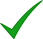 Relevant point that answers the questionEvidence: relevant quote that is embedded (not too long)Explain the quote in terms of your point and the questionAnalyse a technique that has been used (if there is one)Analyse language: choose an interesting word and discuss the connotationsLink to author intention (or writers of a text) – what do they want you to think/feel? Why? What are they trying to show you? What do they want you to do?Discuss the effect on the readerExtension: Link back to the question/keywords at the end of your paragraphSkillRelevant point that answers the questionEvidence: relevant quote that is embedded (not too long)Explain the quote in terms of your point and the questionAnalyse a technique that has been used (if there is one)Analyse language: choose an interesting word and discuss the connotationsLink to author intention (or writers of a text) – what do they want you to think/feel? Why? What are they trying to show you? What do they want you to do?Discuss the effect on the readerExtension: Link back to the question/keywords at the end of your paragraphSkillRelevant point that answers the questionEvidence: relevant quote that is embedded (not too long)Explain the quote in terms of your point and the questionAnalyse a technique that has been used (if there is one)Analyse language: choose an interesting word and discuss the connotationsLink to author intention (or writers of a text) – what do they want you to think/feel? Why? What are they trying to show you? What do they want you to do?Discuss the effect on the readerExtension: Link back to the question/keywords at the end of your paragraphSkillRelevant point that answers the questionEvidence: relevant quote that is embedded (not too long)Explain the quote in terms of your point and the questionAnalyse a technique that has been used (if there is one)Analyse language: choose an interesting word and discuss the connotationsLink to author intention (or writers of a text) – what do they want you to think/feel? Why? What are they trying to show you? What do they want you to do?Discuss the effect on the readerExtension: Link back to the question/keywords at the end of your paragraph